Year 5 Homework  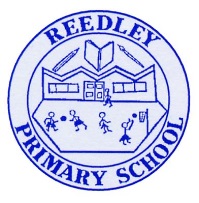 Date homework set: 21.12.23To be returned to school by: 9.1.23Merry Christmas and well done to you all. You have been amazing!When completing your homework try and do a little every day and not all at once.Talking Topic- To discuss the following topic: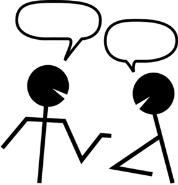 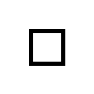 “What I have enjoyed this term?”Tick when you have completed this task.Maths Complete and learn the following;9.2 x 10 =           100 x 0.3=      24 x 1000 =      1.2 ÷100 =    Complete the calculations below. Remember to use the ‘chunking method’.Complete the task below.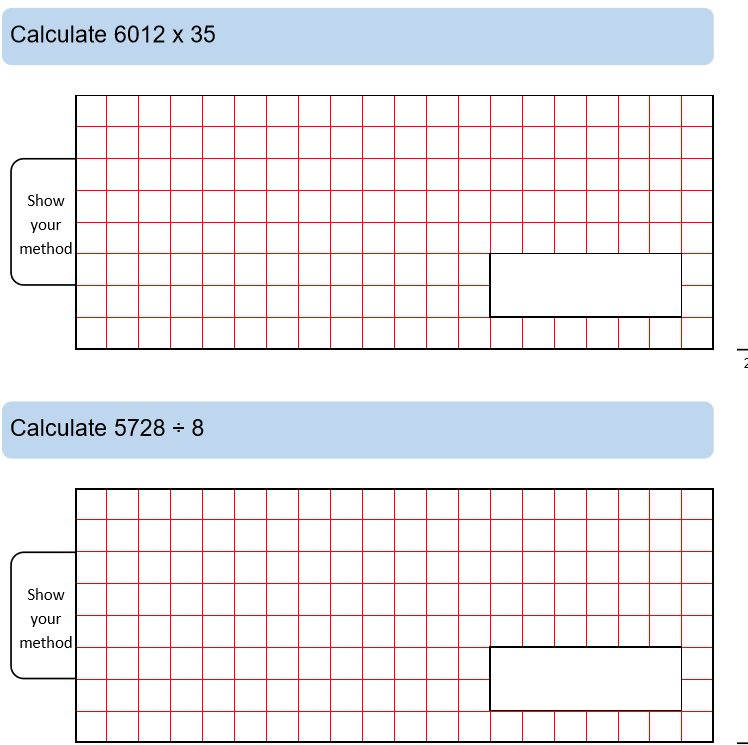 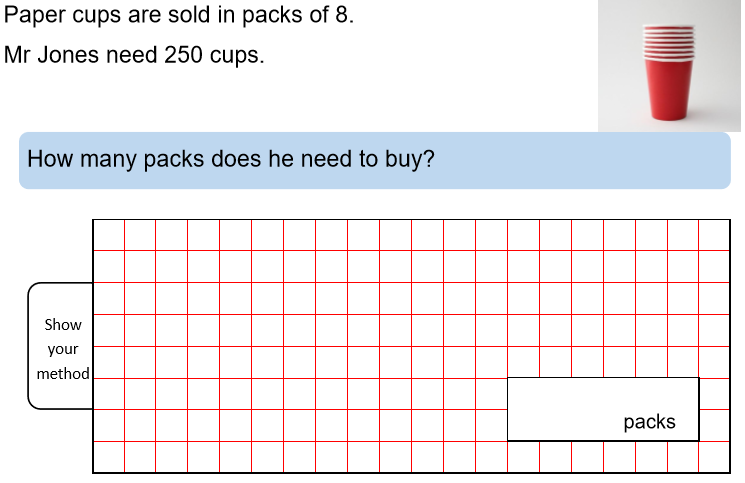 Times tables Rock Stars.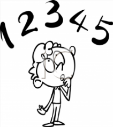 Tick when you have completed these tasks.ReadingRead the next chapter from your new reading for pleasure book.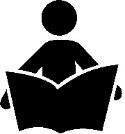 Read a book on Bug ClubContinue with your next book mark.Read to an adult and ask them to sign your Reading Diary. Your reading diary will be checked.Tick when you have completed this task.Spelling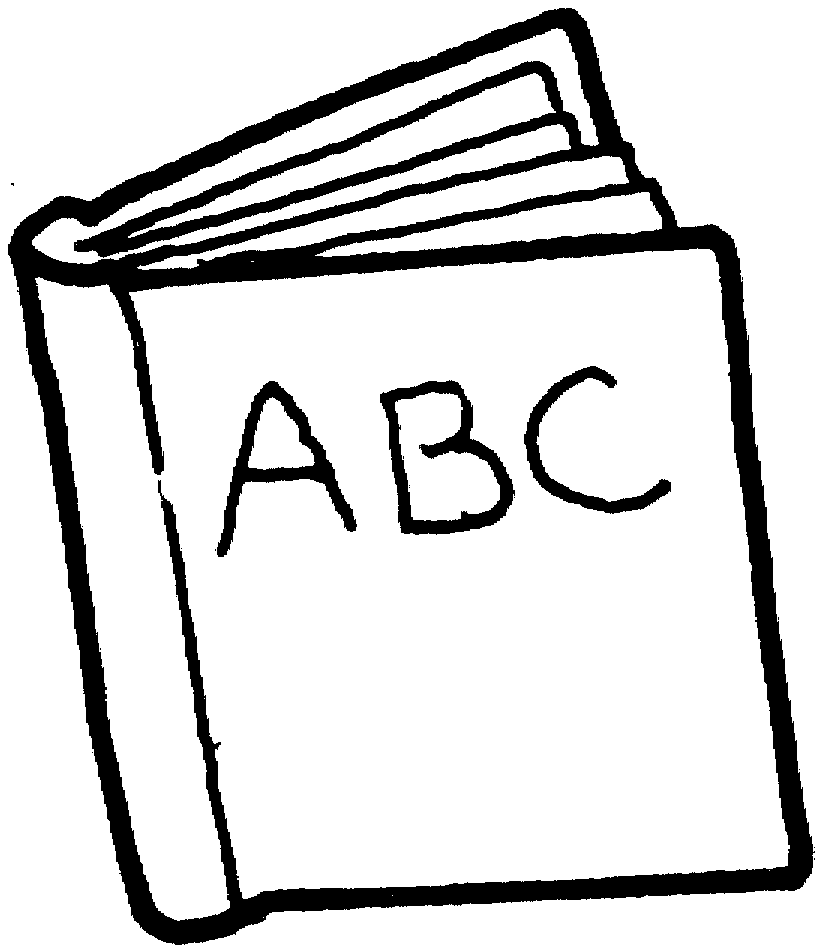  Practice this week’s spellings and include each one in a sentence.CalendarCaught        Circle        Complete       ConsiderTick when you have completed this task.WritingKey Skill: Sentence must make sense and relative clauses.I want you to write the story of the nativity play. Think about the story Year One and Reception class told.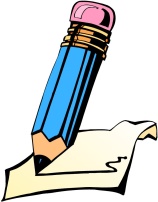 